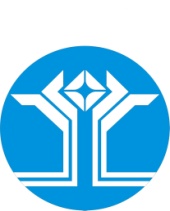 РОССИЙСКАЯ ФЕДЕРАЦИЯ (РОССИЯ)РЕСПУБЛИКА САХА (ЯКУТИЯ)МИРНИНСКИЙ РАЙОНМУНИЦИПАЛЬНОЕ ОБРАЗОВАНИЕ «ПОСЕЛОК АЙХАЛ»ПОСЕЛКОВЫЙ СОВЕТ ДЕПУТАТОВX СЕССИЯРЕШЕНИЕО внесении изменений и дополнений в Положение «О приватизации муниципального имущества в муниципальном образовании «Поселок Айхал», утвержденное решением Айхальского поселкового Совета от 30.01.2007 года №16-1, в редакции решения АПС от 24.01.2017 года III-№57-13Рассмотрев протест прокуратуры от 09.12.2017 №7-03-2017 на Положение «О приватизации муниципального имущества в муниципальном образовании «Поселок Айхал», утвержденное решением Айхальского поселкового Совета от 30.01.2007 года №16-1 (в редакции решения АПС от 24.01.2017 года III-№57-13), в соответствии с Федеральным законом от 01.07.2017 № 155-ФЗ «О внесении изменений в статью 5 Федерального закона «О приватизации государственного и муниципального имущества» и Федеральным законом от 29.04.2008 N 57-ФЗ  «О порядке осуществления иностранных инвестиций в хозяйственные общества, имеющие стратегическое значение для обеспечения обороны страны и безопасности государства» поселковый Совет депутатов решил:Внести следующие изменения и дополнения в Положение «О приватизации муниципального имущества в муниципальном образовании «Поселок Айхал», утвержденное Решением Айхальского поселкового Совета от 30.01.2007 года №16-1 (в редакции Решения АПС от 24.01.2017 года III-№57-13) (далее – Положение):Пункт 3.1.1 Главы 3 «Порядок подачи, оформления и принятия к рассмотрению заявки на приватизацию» дополнить следующим абзацем: юридических лиц, местом регистрации которых является государство или территория, включенные в утверждаемый Министерством финансов Российской Федерации перечень государств и территорий, предоставляющих льготный налоговый режим налогообложения и (или) не предусматривающих раскрытия и предоставления информации при проведении финансовых операций (офшорные зоны) (далее - офшорные компании); юридических лиц, в отношении которых офшорной компанией или группой лиц, в которую входит офшорная компания, осуществляется контроль.2. Настоящее решение вступает в силу после его официального опубликования (обнародования).3. Опубликовать (обнародовать) настоящее решение в местной информационной газете «Новости Айкала» и разместить на официальном сайте муниципального образования «Поселок Айхал» (www.мо-айхал.рф).4. Контроль исполнения настоящего решения возложить на Главу поселка.27 марта 2018 годаIV-№ 10-9Глава поселка________________________В.П. КарповПредседательпоселкового Совета депутатов_________________________С.А. Домброван